Sipna College of Engineering & Technology, AmravatiDepartment of Computer Science & Engineering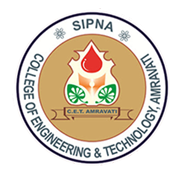 Placed Student Batch 2017 – 18Epic Research Pvt Ltd, Indore 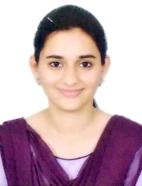 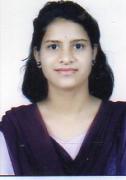 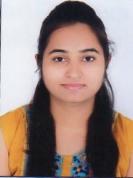 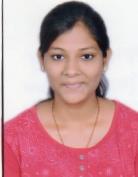 Prachi Joshi                         TejaswiniBundele             AnuradhaYende	          Pooja Jadhav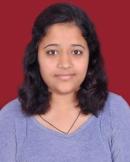 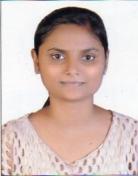 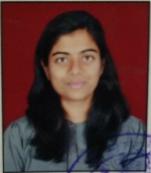 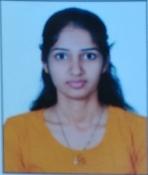        ArtiDhanokar                        AnkitaJadhav                         Priyanka Khandezod             NishaJaiswal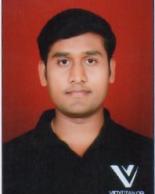 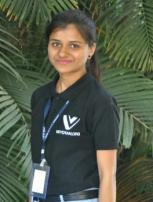 	     SanyuktaMisar                                                                        Pankaj PrajapatiWays 2 Capital Pvt Ltd, Indore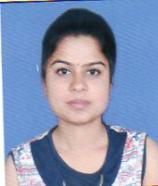 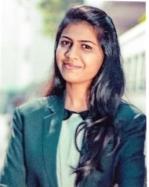 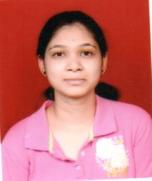 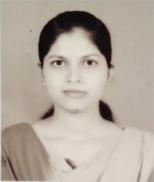 Priyanka Sawai                   KalyaniWankhade              Pooja Rathi              Snehagandha Thakur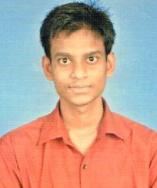 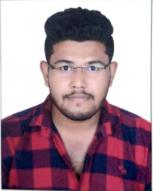 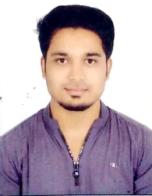  Pratik Nagargoje		   Darshan Sharma 		          Pratik Mendhe					Amazon Pvt Ltd.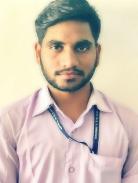 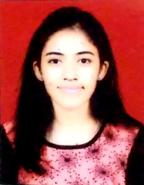 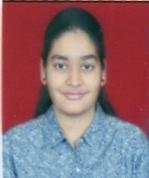 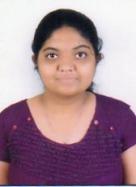 PrajaktaKarale                Anjali Pakde                      SurabhiBhutda              Rahul NimkarCinif Technology, Chandigarh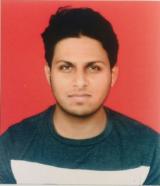 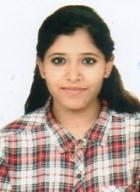 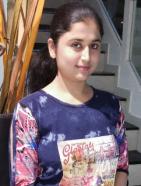 SakshiManwani                                        Bharti Jaiswal                             ShubhamHirapureArete Technology, Nashik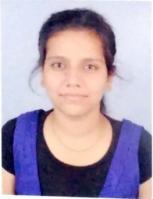 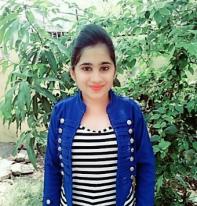 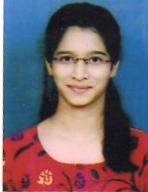 RenukaDeshmukh              LavinaHarwani          Snehagandha Thakur  KalyaniDaurewarAxiom TechguruPvt Ltd, Nagpur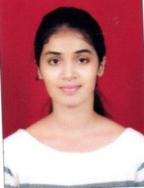 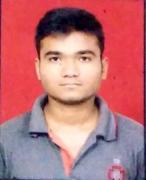 	ShekharPunshe                                             Rujuta TalePinnaculumInfotech, Amravati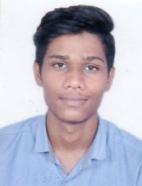 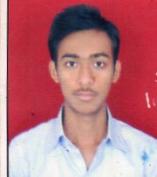 	BhushanPardhi                                              Pratik DamkeCybage Software Pvt Ltd, Pune             Universal Education        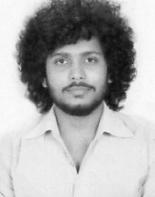 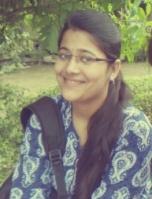                       Aditi Marathe                                                                                     YashTelgoteSmartData Enterprises (I) Ltd.			Eternus Solutions, Pune 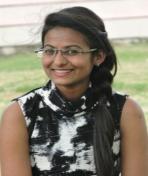 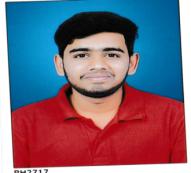 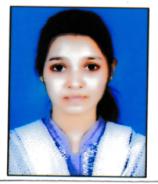                   Karan Patokar                                                          Riya Anasari                          ShivaniRathiiASYS Technology solutions pvt.Ltd        Sedna InfoSystems Pvt. Ltd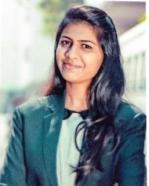 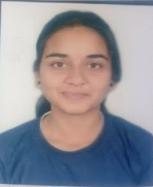 	PratikshaDatir		                                  Pooja Rathi                             SurabhiBhutdaSipna College of Engineering & Technology, AmravatiDepartment of Computer Science & EngineeringPlaced Student Batch 2017 – 18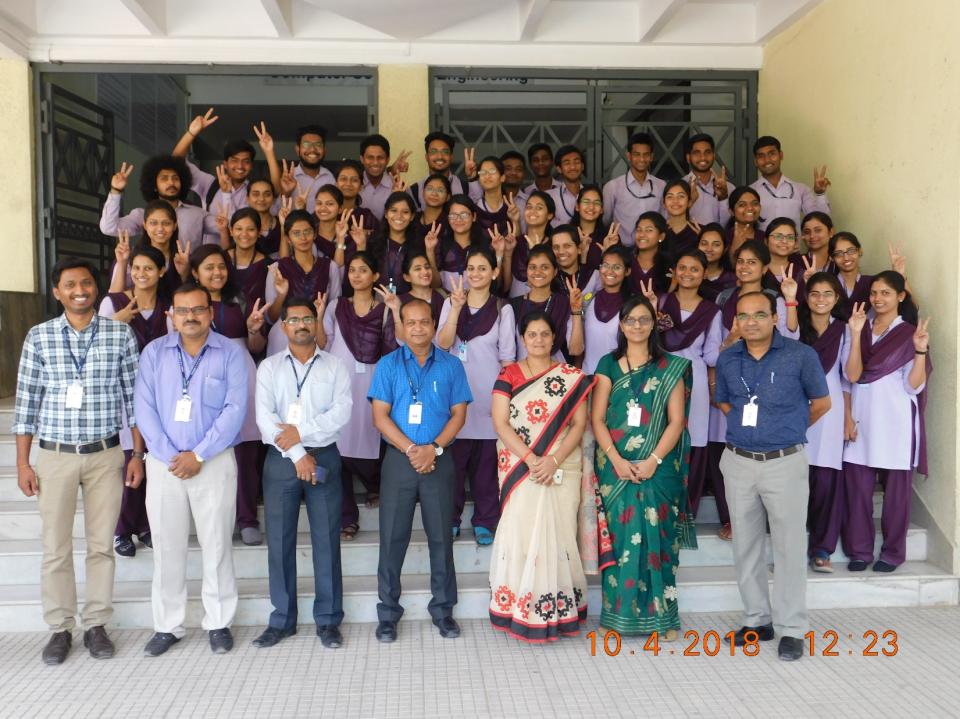 